Приложение 4Тест «Юные велосипедисты».С  какого возраста разрешается ездить на велосипеде по проезжей части?А) с 14 лет Б) с 16 летВ) с 12 лет.2.На каком расстоянии от правого края проезжей части разрешена езда на велосипеде?А) не более Б) не более В) не более 2,0м3.Разрешено ли перевозить пассажира на велосипеде? А) нет Б) на усмотрение велосипедиста В)разрешено, ребенка в возрасте до 7 лет на дополнительном сиденье.4.При езде на велосипеде в сумерках обязательно ли иметь световой фонарь?А) даБ) нетВ) нет, достаточно светоотражателей.5.Сигнал велосипедиста о торможении:     А) правая рука вытянута в сторону     Б) левая рука согнута в локте     В) правая или левая рука поднята вверх     6. Какой знак запрещает движение велосипедисту?     А)               Б)               В)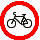 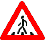 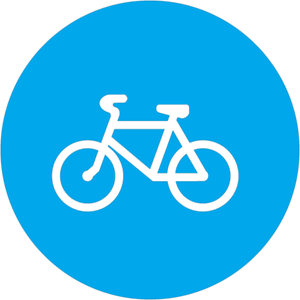  7. При поломке велосипеда на проезжей части нужно:А) немедленно устранить поломку      Б) вести велосипед по дороге, идя в попутном направлении движения транспорта.      В) вызвать аварийную службу      8. При пересечении пешеходного перехода необходимо:      А) осторожно проехать по пешеходному переходу      Б) вести велосипед в руках      В) пересечение пешеходного перехода велосипедистам запрещено